赣江新区人民医院医学装备采购/调研公告（QX20211201-1207）提示：请各供应商报名截止时间前完成报名，报名截止后不接受任何形式的报名。本项目允许对部分标的报价。建议尽早报名，避免集中在最后一天报名，若由此导致材料审核未通过，造成的损失由供应商自行承担。依据我院医疗临床需要，拟对下列医学装备进行院内采购/市场调研，欢迎合格的供应商参加。1.采购项目内容：2.报名要求：(1)严格按照要求填写附表一，并上传相关报名材料，不符合要求的其报名申请将被拒绝！(2)报名时提供的规格型号须与谈判现场提供的规格型号相一致。如不一致，其谈判现场谈判资格将被否决！(3)属于高值耗材类产品，必须提供江西省省标价格，不接受无省标产品报名。(4)所投所有产品须持有医疗器械注册证（注册证号在附表一中必须填写），特殊产品除外。（5）参数详见附件。3.报名需提供的相关材料：可直接上传excel+pdf文件，也可上传压缩文件，请供应商自行选择。报名材料一旦上传并审核通过，无法退回，无法增报项目，请供应商慎重考虑后再上传文件。产品的价格一览表，请做成可编辑的Excel文件上传（有耗材的设备必须提供耗材的价格一览表，参照附表一格式）。以采购项目序号及公司名称命名（例：1.3.8.12.XXX公司.附表1）,公司名称写全称，未按要求格式提交的材料将被退回，不得修改附表一格式。供应商可以报名多个项目，请仔细核对官网公告中的项目序号，序号写错可能会导致开标数据统计错误，由此造成的数据错误责任由供应商负责！供应商及产品的资质证明材料（以下材料请扫描成一个PDF文件并上传，上传文件命名规则：采购项目序号.公司全称（例：1.3.8.12.XXX公司）：①《企业法人营业执照》副本复印件加盖单位公章；②医疗器械产品注册证及注册登记表(不作为医疗器械管理的产品请到国家药监局网站查询依据)，并加盖单位公章；提供二、三类医疗器械产品的须具有医疗器械注册证及登记表，提供一类医疗器械产品的须具有产品备案登记凭证；提供在中华人民共和国境内生产的二、三类医疗器械产品，须具有医疗器械生产许可证，一类医疗器械产品的须具有医疗器械生产备案凭证；经营三类医疗器械的须具有医疗器械经营企业许可证，经营二类医疗器械的须具有医疗器械经营企业备案登记凭证；（医疗器械注册人或者生产企业在其住所或者生产地址销售医疗器械，不需提供）③法定代表人身份证明书或法人授权委托书、法定代表人或法定代表人授权委托人的身份证复印件加盖单位公章；④如果供应商所投的设备(耗材)不是投标人自己制造的，供应商应得到制造商同意其在本次投标中提供该货物的正式授权书或经销授权书并加盖生产企业公章；对提供材料不真实者予以取消成交资格。（3）报名时间及地址：供应商自2021年12月1日9:00至2021年12月7日17:00时止自行登录精彩纵横云采购平台按要求提交材料并缴费后完成报名。（4）咨询地点：江西省机电设备招标有限公司305室特别提醒：需在报名截止时间前在精彩纵横云采购平台（https://www.yingcaicheng.com/）上完成“项目参与”操作并按要求上传相关资料经审核通过后（如有文件则需下载文件后）即视为项目参与成功，不接受到现场报名；项目参与供应商需在精彩纵横云采购平台（https://www.yingcaicheng.com/）并操作(注册—完成供应商认证—项目参与)流程，具体注册事宜详见
A、注册及认证：企业云采购平台--供应商注册说明
https://www.yingcaicheng.com/article/25/detail
注册后需在企业管理——信息管理处填写信息并完成供应商认证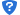 填写完毕后可以拨打审核电话400-8566-100咨询审核进度
B、项目参与：审核通过后登录云采购平台在招采公告栏目搜索项目并填写项目参与信息（如需审核请按照公告要求上传审核电子件）
 https://passport.yingcaicheng.com/login
关于平台使用问题可拨打咨询电话：400-8566-100、0791-86239891，或联系客服QQ811028657、3062197437平台常见问题指南：https://www.yingcaicheng.com/help/KSRM4.谈判时须提供的相关材料：（1）现场谈判时谈判文件的组成：①以上第3项报名需要的所有资料（为方便审核，请把报价表附在标书第一页，其他报名材料按顺序依次附在报价表之后。）②产品的介绍、产品的参数、产品彩页、产品的配置一览表加盖单位公章③该产品用户名单加盖单位公章；④该产品售后维修网点联系方式及售后维修承诺；⑤FDA证书、CE证书；（2）谈判文件的密封要求：谈判文件要求一正十副，密封提交，封套上注明项目序号、单位名称。（3）谈判时间：在报名网站上及QQ群（QQ群号：980347502）另行公告通知，请及时关注相关通知！因未关注公告及消息而错过谈判时间的，由供应商自行承担后果。（4）谈判地点：南昌大学第一附属医院（江西省南昌市永外正街17号），具体地点在报名网站上及QQ群（QQ群号：980347502）另行公告通知。（5）其他要求：①谈判现场须有产品制造商（厂家）代表在场。②小型设备及耗材须携带样品至谈判现场。5.评标方法(市场调研项目不适用此方法)（1）本次招标采用：综合评估法，设定分值为100分。其中价格评分30分，技术评分50分，商务评分20分。取所有专家评分的算术平均值作为供应商的最终综合得分，综合得分最高者为第一排序人，依次类推。（2）院方将遴选根据综合得分的高低由高到底排序，推荐一至三家供应商为成交供应商（已在江西省医药采购服务平台挂网有省标价的耗材不计入成交供应商数量限制）。注意事项：①谈判成交后在合同周期内不可变更公司名称及产品、价格，因变更造成的一切后果由成交供应商负全部责任。②报价均以产品单价为报价标准，所有以赠送产品的让价方式报价将被视为不合格报价。6.成交服务费本次采购直接确定供应商的项目，由供应商根据实际中标品目中标价格参照国家计委关于《招标代理服务收费管理暂行办法》（计价格【2002】1980号）计算标准货物类的100%支付成交服务费；本次采购未直接确定供应商的，本次不收取成交服务费！成交服务收费标准( 费 率)注：
    ①成交服务收费按差额定率累进法计算。例如：某设备成交金额为150万元，计算成交服务费额如下：
    100万元×1.5％＝1.5万元
    （150－100）万元×1.1％＝0.55万元
    合计收费＝1.5+0.55＝2.05(万元)7.联系电话采购人：赣江新区人民医院招标代理机构：江西省机电设备招标有限公司联系人：万先生 0791-88860956附表一（请用EXCEL编辑提交）：单位：元序号科  室项  目数量（附表一的报价填写单价，单位为元）1呼吸内镜中心内镜清洗工作站12呼吸内镜中心全自动软式内镜清洗消毒器23呼吸内镜中心隔断式内镜储存柜14呼吸内镜中心内镜传递柜15呼吸内镜中心内镜诊疗床46呼吸内镜中心内镜吊塔系统27内镜中心消化超声内镜系统18内镜中心消化内镜主机59内镜中心消化胃镜6010内镜中心消化肠镜4011内镜中心消化十二指肠镜112内镜中心消化小肠镜113内镜中心消化多功能麻醉呼吸机514内镜中心消化高频电刀系统415内镜中心消化内镜吊塔系统416内镜中心消化心电监护仪吊塔系统1017内镜中心消化内镜清洗消毒系统118内镜中心消化自动内镜清洗消毒机819内镜中心消化内镜存储柜520内镜中心消化内镜专用麻醉车421内镜中心消化内镜专用检查床2022内镜中心消化内镜专用治疗车423内镜中心消化心电监护仪124中西结合肛肠科内窥镜检查数字摄像系统125中西结合肛肠科肠道水疗机126中西结合肛肠科生物刺激反馈仪127中西结合肛肠科肛肠压力检测仪128神经内科超声经颅多普勒血流分析仪129神经内科肌电图仪130神经内科视频脑电图仪231耳鼻喉鼻内镜摄像系统132耳鼻喉电子鼻咽喉镜系统133耳鼻喉耳内镜摄像系统134耳鼻喉高端耳鼻喉门诊一体化诊疗中心135耳鼻喉高端临床诊断型听力计136耳鼻喉耳鼻喉综合诊疗工作站137耳鼻喉耳声发射听力筛查仪138耳鼻喉听力筛查-ABR139耳鼻喉中耳分析仪140耳鼻喉喉镜吊塔141耳鼻喉内镜清洗工作站142全院电动吸引器一批 成交金额（万元）服务类型货物采购100以下1.5％100—5001.1％500—10000.8％1000—50000.5％5000—100000.25％10000——1000000.05％1000000以上0.01％谈判项目及序号产品注册证名称生产厂家规格型号产品注册证号计量单位报名公司是否有FDA、CE证书湖北省参考价湖南省参考价浙江省省标价福建省参考价江西省卫生厅限价（没有可以不写，高值耗材除外）南昌大学第一附属医院现行价（没有可以不写）赣江新区人民医院报名单价（元）联系人、联系方式要求：1.以湖北省、湖南省、浙江省、福建省四省的谈判成交价（参考价）作为参考依据，并作为市场占有率的依据（详见表格，以表格要求为准）。各报名企业必须提供其中两个及以上各省谈判成交价（参考价）（四省都有客户须全部提供）。以上各省谈判成交价（参考价）均需附上近期真实价格依据；在赣江新区人民医院报名价必须低于以上各省谈判成交价（参考价）或南昌大学第一附属医院现行价。 2.各报名企业必须按表格要求填写，价格真实，资料可靠，同时须附上相应的价格依据（必要时会进行价格公示，欢迎大家进行监督）。 3.请各报名企业按照规定的项目认真填写，不得涂改，每张报价单都需加盖公章。 4.单独一页：红色字体部份为必填项，报名公司业绩简介（50字以内）、报名产品主要参数（50字以内）、报名人姓名、身份证号码、联系电话。要求：1.以湖北省、湖南省、浙江省、福建省四省的谈判成交价（参考价）作为参考依据，并作为市场占有率的依据（详见表格，以表格要求为准）。各报名企业必须提供其中两个及以上各省谈判成交价（参考价）（四省都有客户须全部提供）。以上各省谈判成交价（参考价）均需附上近期真实价格依据；在赣江新区人民医院报名价必须低于以上各省谈判成交价（参考价）或南昌大学第一附属医院现行价。 2.各报名企业必须按表格要求填写，价格真实，资料可靠，同时须附上相应的价格依据（必要时会进行价格公示，欢迎大家进行监督）。 3.请各报名企业按照规定的项目认真填写，不得涂改，每张报价单都需加盖公章。 4.单独一页：红色字体部份为必填项，报名公司业绩简介（50字以内）、报名产品主要参数（50字以内）、报名人姓名、身份证号码、联系电话。要求：1.以湖北省、湖南省、浙江省、福建省四省的谈判成交价（参考价）作为参考依据，并作为市场占有率的依据（详见表格，以表格要求为准）。各报名企业必须提供其中两个及以上各省谈判成交价（参考价）（四省都有客户须全部提供）。以上各省谈判成交价（参考价）均需附上近期真实价格依据；在赣江新区人民医院报名价必须低于以上各省谈判成交价（参考价）或南昌大学第一附属医院现行价。 2.各报名企业必须按表格要求填写，价格真实，资料可靠，同时须附上相应的价格依据（必要时会进行价格公示，欢迎大家进行监督）。 3.请各报名企业按照规定的项目认真填写，不得涂改，每张报价单都需加盖公章。 4.单独一页：红色字体部份为必填项，报名公司业绩简介（50字以内）、报名产品主要参数（50字以内）、报名人姓名、身份证号码、联系电话。要求：1.以湖北省、湖南省、浙江省、福建省四省的谈判成交价（参考价）作为参考依据，并作为市场占有率的依据（详见表格，以表格要求为准）。各报名企业必须提供其中两个及以上各省谈判成交价（参考价）（四省都有客户须全部提供）。以上各省谈判成交价（参考价）均需附上近期真实价格依据；在赣江新区人民医院报名价必须低于以上各省谈判成交价（参考价）或南昌大学第一附属医院现行价。 2.各报名企业必须按表格要求填写，价格真实，资料可靠，同时须附上相应的价格依据（必要时会进行价格公示，欢迎大家进行监督）。 3.请各报名企业按照规定的项目认真填写，不得涂改，每张报价单都需加盖公章。 4.单独一页：红色字体部份为必填项，报名公司业绩简介（50字以内）、报名产品主要参数（50字以内）、报名人姓名、身份证号码、联系电话。要求：1.以湖北省、湖南省、浙江省、福建省四省的谈判成交价（参考价）作为参考依据，并作为市场占有率的依据（详见表格，以表格要求为准）。各报名企业必须提供其中两个及以上各省谈判成交价（参考价）（四省都有客户须全部提供）。以上各省谈判成交价（参考价）均需附上近期真实价格依据；在赣江新区人民医院报名价必须低于以上各省谈判成交价（参考价）或南昌大学第一附属医院现行价。 2.各报名企业必须按表格要求填写，价格真实，资料可靠，同时须附上相应的价格依据（必要时会进行价格公示，欢迎大家进行监督）。 3.请各报名企业按照规定的项目认真填写，不得涂改，每张报价单都需加盖公章。 4.单独一页：红色字体部份为必填项，报名公司业绩简介（50字以内）、报名产品主要参数（50字以内）、报名人姓名、身份证号码、联系电话。要求：1.以湖北省、湖南省、浙江省、福建省四省的谈判成交价（参考价）作为参考依据，并作为市场占有率的依据（详见表格，以表格要求为准）。各报名企业必须提供其中两个及以上各省谈判成交价（参考价）（四省都有客户须全部提供）。以上各省谈判成交价（参考价）均需附上近期真实价格依据；在赣江新区人民医院报名价必须低于以上各省谈判成交价（参考价）或南昌大学第一附属医院现行价。 2.各报名企业必须按表格要求填写，价格真实，资料可靠，同时须附上相应的价格依据（必要时会进行价格公示，欢迎大家进行监督）。 3.请各报名企业按照规定的项目认真填写，不得涂改，每张报价单都需加盖公章。 4.单独一页：红色字体部份为必填项，报名公司业绩简介（50字以内）、报名产品主要参数（50字以内）、报名人姓名、身份证号码、联系电话。要求：1.以湖北省、湖南省、浙江省、福建省四省的谈判成交价（参考价）作为参考依据，并作为市场占有率的依据（详见表格，以表格要求为准）。各报名企业必须提供其中两个及以上各省谈判成交价（参考价）（四省都有客户须全部提供）。以上各省谈判成交价（参考价）均需附上近期真实价格依据；在赣江新区人民医院报名价必须低于以上各省谈判成交价（参考价）或南昌大学第一附属医院现行价。 2.各报名企业必须按表格要求填写，价格真实，资料可靠，同时须附上相应的价格依据（必要时会进行价格公示，欢迎大家进行监督）。 3.请各报名企业按照规定的项目认真填写，不得涂改，每张报价单都需加盖公章。 4.单独一页：红色字体部份为必填项，报名公司业绩简介（50字以内）、报名产品主要参数（50字以内）、报名人姓名、身份证号码、联系电话。要求：1.以湖北省、湖南省、浙江省、福建省四省的谈判成交价（参考价）作为参考依据，并作为市场占有率的依据（详见表格，以表格要求为准）。各报名企业必须提供其中两个及以上各省谈判成交价（参考价）（四省都有客户须全部提供）。以上各省谈判成交价（参考价）均需附上近期真实价格依据；在赣江新区人民医院报名价必须低于以上各省谈判成交价（参考价）或南昌大学第一附属医院现行价。 2.各报名企业必须按表格要求填写，价格真实，资料可靠，同时须附上相应的价格依据（必要时会进行价格公示，欢迎大家进行监督）。 3.请各报名企业按照规定的项目认真填写，不得涂改，每张报价单都需加盖公章。 4.单独一页：红色字体部份为必填项，报名公司业绩简介（50字以内）、报名产品主要参数（50字以内）、报名人姓名、身份证号码、联系电话。要求：1.以湖北省、湖南省、浙江省、福建省四省的谈判成交价（参考价）作为参考依据，并作为市场占有率的依据（详见表格，以表格要求为准）。各报名企业必须提供其中两个及以上各省谈判成交价（参考价）（四省都有客户须全部提供）。以上各省谈判成交价（参考价）均需附上近期真实价格依据；在赣江新区人民医院报名价必须低于以上各省谈判成交价（参考价）或南昌大学第一附属医院现行价。 2.各报名企业必须按表格要求填写，价格真实，资料可靠，同时须附上相应的价格依据（必要时会进行价格公示，欢迎大家进行监督）。 3.请各报名企业按照规定的项目认真填写，不得涂改，每张报价单都需加盖公章。 4.单独一页：红色字体部份为必填项，报名公司业绩简介（50字以内）、报名产品主要参数（50字以内）、报名人姓名、身份证号码、联系电话。要求：1.以湖北省、湖南省、浙江省、福建省四省的谈判成交价（参考价）作为参考依据，并作为市场占有率的依据（详见表格，以表格要求为准）。各报名企业必须提供其中两个及以上各省谈判成交价（参考价）（四省都有客户须全部提供）。以上各省谈判成交价（参考价）均需附上近期真实价格依据；在赣江新区人民医院报名价必须低于以上各省谈判成交价（参考价）或南昌大学第一附属医院现行价。 2.各报名企业必须按表格要求填写，价格真实，资料可靠，同时须附上相应的价格依据（必要时会进行价格公示，欢迎大家进行监督）。 3.请各报名企业按照规定的项目认真填写，不得涂改，每张报价单都需加盖公章。 4.单独一页：红色字体部份为必填项，报名公司业绩简介（50字以内）、报名产品主要参数（50字以内）、报名人姓名、身份证号码、联系电话。要求：1.以湖北省、湖南省、浙江省、福建省四省的谈判成交价（参考价）作为参考依据，并作为市场占有率的依据（详见表格，以表格要求为准）。各报名企业必须提供其中两个及以上各省谈判成交价（参考价）（四省都有客户须全部提供）。以上各省谈判成交价（参考价）均需附上近期真实价格依据；在赣江新区人民医院报名价必须低于以上各省谈判成交价（参考价）或南昌大学第一附属医院现行价。 2.各报名企业必须按表格要求填写，价格真实，资料可靠，同时须附上相应的价格依据（必要时会进行价格公示，欢迎大家进行监督）。 3.请各报名企业按照规定的项目认真填写，不得涂改，每张报价单都需加盖公章。 4.单独一页：红色字体部份为必填项，报名公司业绩简介（50字以内）、报名产品主要参数（50字以内）、报名人姓名、身份证号码、联系电话。要求：1.以湖北省、湖南省、浙江省、福建省四省的谈判成交价（参考价）作为参考依据，并作为市场占有率的依据（详见表格，以表格要求为准）。各报名企业必须提供其中两个及以上各省谈判成交价（参考价）（四省都有客户须全部提供）。以上各省谈判成交价（参考价）均需附上近期真实价格依据；在赣江新区人民医院报名价必须低于以上各省谈判成交价（参考价）或南昌大学第一附属医院现行价。 2.各报名企业必须按表格要求填写，价格真实，资料可靠，同时须附上相应的价格依据（必要时会进行价格公示，欢迎大家进行监督）。 3.请各报名企业按照规定的项目认真填写，不得涂改，每张报价单都需加盖公章。 4.单独一页：红色字体部份为必填项，报名公司业绩简介（50字以内）、报名产品主要参数（50字以内）、报名人姓名、身份证号码、联系电话。要求：1.以湖北省、湖南省、浙江省、福建省四省的谈判成交价（参考价）作为参考依据，并作为市场占有率的依据（详见表格，以表格要求为准）。各报名企业必须提供其中两个及以上各省谈判成交价（参考价）（四省都有客户须全部提供）。以上各省谈判成交价（参考价）均需附上近期真实价格依据；在赣江新区人民医院报名价必须低于以上各省谈判成交价（参考价）或南昌大学第一附属医院现行价。 2.各报名企业必须按表格要求填写，价格真实，资料可靠，同时须附上相应的价格依据（必要时会进行价格公示，欢迎大家进行监督）。 3.请各报名企业按照规定的项目认真填写，不得涂改，每张报价单都需加盖公章。 4.单独一页：红色字体部份为必填项，报名公司业绩简介（50字以内）、报名产品主要参数（50字以内）、报名人姓名、身份证号码、联系电话。要求：1.以湖北省、湖南省、浙江省、福建省四省的谈判成交价（参考价）作为参考依据，并作为市场占有率的依据（详见表格，以表格要求为准）。各报名企业必须提供其中两个及以上各省谈判成交价（参考价）（四省都有客户须全部提供）。以上各省谈判成交价（参考价）均需附上近期真实价格依据；在赣江新区人民医院报名价必须低于以上各省谈判成交价（参考价）或南昌大学第一附属医院现行价。 2.各报名企业必须按表格要求填写，价格真实，资料可靠，同时须附上相应的价格依据（必要时会进行价格公示，欢迎大家进行监督）。 3.请各报名企业按照规定的项目认真填写，不得涂改，每张报价单都需加盖公章。 4.单独一页：红色字体部份为必填项，报名公司业绩简介（50字以内）、报名产品主要参数（50字以内）、报名人姓名、身份证号码、联系电话。要求：1.以湖北省、湖南省、浙江省、福建省四省的谈判成交价（参考价）作为参考依据，并作为市场占有率的依据（详见表格，以表格要求为准）。各报名企业必须提供其中两个及以上各省谈判成交价（参考价）（四省都有客户须全部提供）。以上各省谈判成交价（参考价）均需附上近期真实价格依据；在赣江新区人民医院报名价必须低于以上各省谈判成交价（参考价）或南昌大学第一附属医院现行价。 2.各报名企业必须按表格要求填写，价格真实，资料可靠，同时须附上相应的价格依据（必要时会进行价格公示，欢迎大家进行监督）。 3.请各报名企业按照规定的项目认真填写，不得涂改，每张报价单都需加盖公章。 4.单独一页：红色字体部份为必填项，报名公司业绩简介（50字以内）、报名产品主要参数（50字以内）、报名人姓名、身份证号码、联系电话。要求：1.以湖北省、湖南省、浙江省、福建省四省的谈判成交价（参考价）作为参考依据，并作为市场占有率的依据（详见表格，以表格要求为准）。各报名企业必须提供其中两个及以上各省谈判成交价（参考价）（四省都有客户须全部提供）。以上各省谈判成交价（参考价）均需附上近期真实价格依据；在赣江新区人民医院报名价必须低于以上各省谈判成交价（参考价）或南昌大学第一附属医院现行价。 2.各报名企业必须按表格要求填写，价格真实，资料可靠，同时须附上相应的价格依据（必要时会进行价格公示，欢迎大家进行监督）。 3.请各报名企业按照规定的项目认真填写，不得涂改，每张报价单都需加盖公章。 4.单独一页：红色字体部份为必填项，报名公司业绩简介（50字以内）、报名产品主要参数（50字以内）、报名人姓名、身份证号码、联系电话。